Vragenlijst voor sfeerbeeld woonbelevingWil je deze lijst invullen en inleveren bij xxxx?1. Welke smiley geef je voor het wonen en leven in uw complex?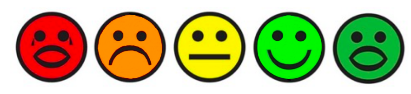 2. Welk smiley geef je voor de veiligheid in uw Complex3. Welk smiley geef je voor hoe schoon en netjes de algemene ruimten zijn (entree, bergingsgangen, trappenhuizen, gangen)4. Welk smiley geef je voor hoe bewoners met elkaar omgaan in het Complex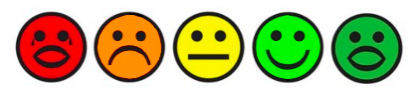 5. Welk smiley geef je voor de staat van onderhoud van de woning6. Welk smiley geef je voor de staat van onderhoud van het gebouw (dus is het goed onderhouden?)Even iets over de bewonerscommissie:7.Ben je wel eens bij een van de activiteiten/bijeenkomsten van de bewonerscommissie geweest?Ja / nee8. Wat vind je van de activiteiten die we organiseren als bewonerscommissie? Eventuele toelichting:8.Vind je het leuk om betrokken te worden bij de organisatie van de activiteiten (we kunnen alle hulp goed gebruiken!)?Eventuele toelichting:9: Heel veel dank voor het invullen! Mag ik ten slotte je naam, adres, e-mailadres en telefoonnummer? Dan houden we je op de hoogte! Naam:AdresMail:Telefoonnummer:Hartelijke groeten van je bewonerscommissie